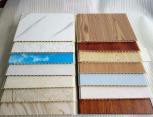 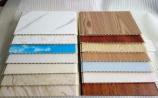 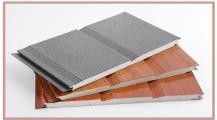 Specification for smart houseSpecification for smart houseSpecification for smart houseSpecification for smart houseSpecification for smart houseSpecification for smart houseSpecification for smart houseSpecification for smart houseProject No.:Project No.:Area（㎡）:Date:No.Part No.NameDescriptionDescriptionUnitQtyNote1IMain Frame2Frame structureSteel frame structure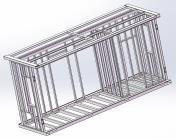 Welded oil-free galvanized steel pipe ；Q355 material；yield strength is 345MPa ； surface painting treatment3Frame structurestrengthen aluminium alloy wall frame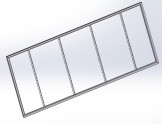 6063-T5 strengthen aluminum alloy ；color：white、black、wood grain ；4Frame structurealuminium alloy hinge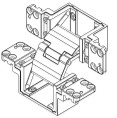 6063-T5 strengthen aluminum alloy ； color：aluminum color ；SubtotalIIEnvelope System5Roof panelRoof panel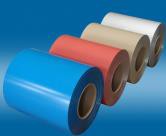 Aluminum magnesium manganese plate（t=0.8mm），surface color is dark grey；6Roof panelPart of kitchen & bathroom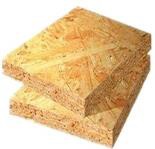 OSB board （t=9mm）；7Roof panelInside fillerPU foam ；8Roof panelSuspended ceiling boardInterior Integrated Waterproof decorative  Wallboard（t=8mm）；9Wall systemExterior wall boardPU Metal carved board （t=12mm）；10Wall systemInterior wall board 1Interior Integrated Waterproof decorative  Wallboard（t=8mm）；11Wall systemInterior wall board 2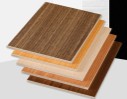 Class A fireproof sound-absorbing board （t=8mm）12Wall systemInside fillerPU foam ；13FloorFloor of kitchen and livingroom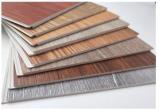 Waterproof pvc vinyl flooring；14Floorbathroom floor board 1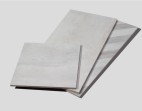  Tile (300X300)；15Floorbathroom floor board 2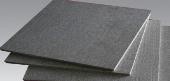 Cement fiberboard （t=18mm）；16livingroom and bedroom floor boardOSB board （t=18mm）；17Window 65 series bridge-cutoffaluminum alloy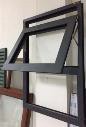 ；bridge-cutoff aluminum alloy frame + double glazing unit ；18Door65 series bridge-cutoffaluminum alloy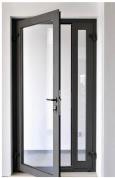 ；bridge-cutoff aluminum alloy frame + double glazing unit ；AFOB Unit House PriceFOB Unit House PriceFOB Unit House PriceBFOB Unit House Price (Optimized)FOB Unit House Price (Optimized)FOB Unit House Price (Optimized)CNote1.This Quotation Just Include Above Items.1.This Quotation Just Include Above Items.1.This Quotation Just Include Above Items.1.This Quotation Just Include Above Items.1.This Quotation Just Include Above Items.1.This Quotation Just Include Above Items.Note2.This quotation is estimated for your reference.The final price should be based on the  detailed drawing .2.This quotation is estimated for your reference.The final price should be based on the  detailed drawing .2.This quotation is estimated for your reference.The final price should be based on the  detailed drawing .2.This quotation is estimated for your reference.The final price should be based on the  detailed drawing .2.This quotation is estimated for your reference.The final price should be based on the  detailed drawing .2.This quotation is estimated for your reference.The final price should be based on the  detailed drawing .Note3. This price based on the order quantity 3sets and the other house type. If only one set, price needs to be re-caculate.3. This price based on the order quantity 3sets and the other house type. If only one set, price needs to be re-caculate.3. This price based on the order quantity 3sets and the other house type. If only one set, price needs to be re-caculate.3. This price based on the order quantity 3sets and the other house type. If only one set, price needs to be re-caculate.3. This price based on the order quantity 3sets and the other house type. If only one set, price needs to be re-caculate.3. This price based on the order quantity 3sets and the other house type. If only one set, price needs to be re-caculate.Note4.The price is in valid for  15days, otherwise we have the right to re-quote.4.The price is in valid for  15days, otherwise we have the right to re-quote.4.The price is in valid for  15days, otherwise we have the right to re-quote.4.The price is in valid for  15days, otherwise we have the right to re-quote.4.The price is in valid for  15days, otherwise we have the right to re-quote.4.The price is in valid for  15days, otherwise we have the right to re-quote.